МИНИСТЕРСТВО РОССИЙСКОЙ ФЕДЕРАЦИИ
ПО ДЕЛАМ ГРАЖДАНСКОЙ ОБОРОНЫ, ЧРЕЗВЫЧАЙНЫМ СИТУАЦИЯМ И ЛИКВИДАЦИИ ПОСЛЕДСТВИЙ СТИХИЙНЫХ БЕДСТВИЙ(МЧС РОССИИ)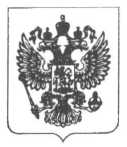 ПРИКАЗО конкурсе на звание«Лучший психолог МЧС России»В целях совершенствования деятельности психологической службы МЧС России, повышения научно-методического уровня и профессионального мастерства специалистов психологической службы МЧС России приказываю:Утвердить прилагаемое Положение о конкурсе на звание «Лучший психолог МЧС России».Директору федерального казенного учреждения «Центр экстренной психологической помощи Министерства Российской Федерации по делам гражданской обороны, чрезвычайным ситуациям и ликвидации последствий стихийных бедствий» ежегодно обеспечивать проведение конкурса на звание «Лучший психолог МЧС России» в соответствии с Положением о конкурсе на звание «Лучший психолог МЧС России».Начальникам главных управлений МЧС России по субъектам Российской Федерации и руководителям учреждений МЧС России ежегодно обеспечивать участие специалистов-психологов в конкурсе на звание «Лучший психолог МЧС России».Признать утратившими силу приказ МЧС России от 15.06.2015 № 300 «О конкурсе на звание «Лучший психолог МЧС России» и приказ МЧС России от 15.03.2017 № 115 «О внесении изменений в приказ МЧС России от 15.06.2015 № 300».Министр											 Е.Н. ЗиничевУТВЕРЖДЕНОприказом МЧС Россииот 09.07.2020 № 512Положение о конкурсе на звание«Лучший психолог МЧС России»Общие положенияПоложение о конкурсе на звание «Лучший психолог МЧС России» (далее – Положение) определяет порядок организации и проведения конкурса профессионального мастерства среди специалистов психологической службы МЧС России (далее – психологическая служба) на звание «Лучший психолог МЧС России» (далее – конкурс).Конкурс организуется и проводится федеральным казенным учреждением «Центр экстренной психологической помощи Министерства Российской Федерации по делам гражданской обороны, чрезвычайным ситуациям и ликвидации последствий стихийных бедствий» (далее – ФКУ ЦЭПП МЧС России).Конкурс проводится среди специалистов психологической службы. Участие в конкурсе является добровольным.Конкурс проводится ежегодно в два этапа.Первый этап конкурса проводится одновременно среди специалистов психологической службы главных управлений МЧС России по субъектам Российской Федерации (далее – ГУ МЧС России) и учреждений, находящихся в ведении МЧС России (далее – учреждения МЧС России).Второй этап конкурса проводится среди участников, набравших наибольшее количество баллов по результатам проведения первого этапа конкурса, из расчета по одному участнику от каждого федерального округа и один участник от учреждений МЧС России.В случае невозможности участия во втором этапе конкурса участника, набравшего наибольшее количество баллов по результатам первого этапа конкурса, к участию допускается следующий участник, набравший наибольшее количество баллов на первом этапе.Для проведения и подведения итогов конкурса создается центральная конкурсная комиссия.Цели и задачи конкурсаЦелью конкурса является повышение научно-методического уровня и профессионального мастерства специалистов психологической службы, развитие их профессиональных и творческих способностей.Основными задачами конкурса являются:распространение передовых форм и методов работы специалистов-психологов при осуществлении комплекса мероприятий по психологическому сопровождению деятельности личного состава МЧС России, а также при оказании экстренной психологической помощи населению, пострадавшему при чрезвычайных ситуациях и пожарах;оценка профессионального уровня специалистов психологической службы;стимулирование к повышению профессионального уровня специалистов психологической службы.Порядок создания и организации работы центральной конкурсной комиссииЦентральная конкурсная комиссия создается распоряжением МЧС России в составе: председателя, заместителя председателя, секретаря и членов центральной конкурсной комиссии.В состав центральной конкурсной комиссии входят специалисты ФКУ ЦЭПП МЧС России, представители образовательных организаций МЧС России (по согласованию), победитель конкурса на звание «Лучший психолог МЧС России» предыдущего года.Центральная конкурсная комиссия:ежегодно утверждает задания для первого и второго этапов конкурса;определяет участников конкурса, набравших наибольшее количество баллов по результатам проведения первого этапа конкурса;определяет победителя и призеров второго этапа конкурса;организует процедуру награждения победителя и призеров конкурса;организует размещение информации о результатах конкурса на официальном сайте МЧС России и ведомственных средствах массовой информации. Заседания центральной конкурсной комиссии считаются правомочными, если на них присутствует не менее двух третей ее членов.Заседания центральной конкурсной комиссии могут проходить очно или дистанционно с использованием видеоконференцсвязи.Результаты заседаний центральной конкурсной комиссии, итоги проведения первого и второго этапов конкурса в течение десяти дней со дня проведения соответствующего этапа оформляются протоколами.Требования к участникам конкурсаК конкурсу допускаются специалисты психологической службы, имеющие стаж работы в МЧС России не менее двух лет в должности специалиста психологической службы.Порядок представления материалов для участия в конкурсеДля участия в первом этапе конкурса представляются:заявка на участие в конкурсе по форме согласно приложению к Положению;фотография размером 4x6 см в форменной одежде – 2 шт.Материалы для участия в первом этапе конкурса направляются в ФКУ ЦЭПП МЧС России за 30 дней до проведения первого этапа конкурса.Материалы для участия в конкурсе представляются в печатном виде на стандартных листах формата А4 и в электронном виде.Для участия во втором этапе конкурса представляется:видеоролик с самопрезентацией (не более 5 минут), где в свободной творческой форме участники второго этапа освещают свою профессиональную деятельность и собственную профессиональную позицию.Порядок проведения конкурсаПервый этап конкурса проводится в дистанционной форме с использованием автоматизированной информационной системы «Психолог» (далее – АИС «Психолог»).На первом этапе конкурса проводится оценка профессиональных знаний специалистов психологической службы.Первый этап конкурса включает тестирование с использованием АИС «Психолог» по следующим направлениям:психологическая подготовка;психологическая диагностика;психологическая профилактика и коррекция;экстренное реагирование.Критерием оценки для первого этапа конкурса является правильность выполнения тестовых заданий по основным направлениям деятельности специалистов психологической службы.Тестовые задания оцениваются в баллах от 0 до 1.Общей оценкой первого этапа конкурса является сумма баллов за выполнение тестовых заданий.При равенстве итоговых оценок у двух или более участников конкурса преимущество отдается участнику, имеющему лучшие результаты в профессиональной и служебной деятельности, отраженные в заявке на участие в конкурсе.Второй этап конкурса проводится в очной форме, в рамках ежегодной научно-практической конференции психологической службы МЧС России.Второй этап конкурса состоит из трех частей.На втором этапе конкурса проводится оценка теоретических и практических знаний, умений и навыков путем выполнения участниками конкурсных заданий.Примерный перечень заданий направляется участникам второго этапа конкурса для ознакомления, не менее чем за 2 недели до его проведения.Критериями оценки на втором этапе конкурса являются:соответствие содержания предложенной теме задания и научная обоснованность работы участника конкурса;степень раскрытия участником конкурса творческого замысла и профессионального опыта;эффективность предложенных участником конкурса методов.Каждое задание второго этапа конкурса оценивается от 1 до 5 баллов.Общей оценкой второго этапа конкурса является сумма баллов за выполнение всех заданий.При равенстве итоговой суммы баллов у нескольких участников конкурса право решающего голоса имеет председатель центральной конкурсной комиссии.Путем тайного общего голосования зрителей конкурса и центральной конкурсной комиссии из числа участников второго этапа конкурса определяется победитель в номинации «Приз зрительских симпатий».Подведение итогов конкурса и награждение победителя и призеров конкурсаПо итогам конкурса и на основании решения центральной конкурсной комиссии определяются:участник, занявший 1 место, который объявляется победителем конкурса и награждается дипломом «Лучший психолог МЧС России I степени»;участник, занявший 2 место, который объявляется призером конкурса и награждается дипломом «Лучший психолог МЧС России II степени»;участник, занявший 3 место, который объявляется призером конкурса и награждается дипломом «Лучший психолог МЧС России III степени».При подведении итогов конкурса участник, набравший наибольшее количество голосов, по результатам тайного общего голосования зрителей и центральной конкурсной комиссии МЧС России объявляется победителем в номинации «Приз зрительских симпатий» и награждается свидетельством «Приз зрительских симпатий конкурса «Лучший психолог МЧС России».Участникам конкурса, не занявшим призовые места, вручаются свидетельства участников конкурса.Дипломы победителя и призеров конкурса, свидетельства участников конкурса подписываются и вручаются председателем центральной конкурсной комиссии.Приложениек Положению о конкурсе на звание «Лучший психолог МЧС России»ЗАЯВКАдля участия в конкурсе на звание«Лучший психолог МЧС России»Фамилия, имя, отчество: ___________________________________________________________________________________________________________________________Дата рождения: __________________________________________________________Звание (при наличии) _____________________________________________________Должность ______________________________________________________________Место работы/службы _____________________________________________________Образование _____________________________________________________________Повышения квалификации _________________________________________________Стаж работы психологом в МЧС России _____________________________________Краткая характеристика ___________________________________________________________________________________________________________________________________________________________________________________________________________________________________________________________________________________________________________________________________________________________________________________________________________________________________________________________________________________________________Основные результаты профессиональной и служебной деятельности _____________________________________________________________________________________________________________________________________________________________Наличие взысканий _______________________________________________________________________________________________________________________________________________________________________________________________________Наличие поощрений ______________________________________________________________________________________________________________________________________________________________________________________________________Подпись непосредственного руководителяПодпись руководителя подразделения09.07.2020Москва№ 514